Technika kl 5.Data: 20.04.2020Zapisz w zeszycie pismem technicznym temat lekcji (ołówkiem).Temat: Szkice techniczne.Zadanie:Wykonaj w zeszycie ćwiczenie 3 ze strony 58 – Podręcznik do techniki kl. 5.Rysunek wykonaj za pomocą linijki i ołówka.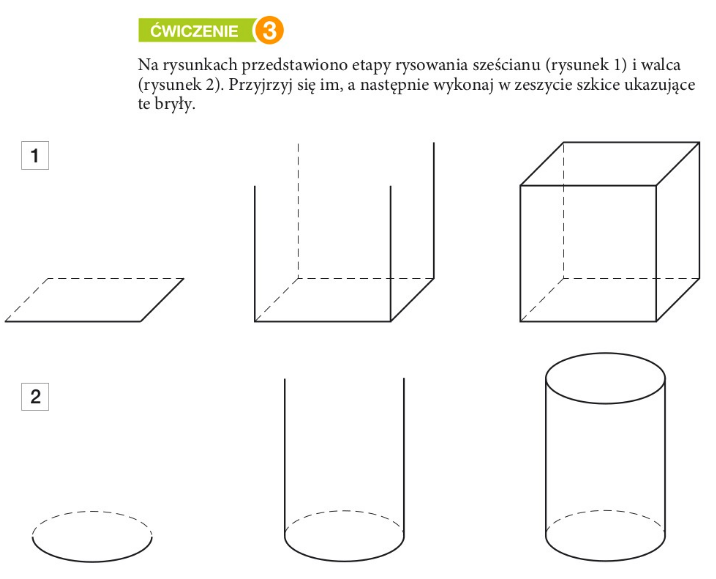 Proszę nie przesyłać zadań. Będę je sprawdzał po powrocie do szkoły.Pozdrawiam!Rafał Pacer